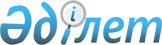 О внесении изменения в постановление акимата Акмолинской области от 19 января 2015 года № А-1/15 "О некоторых вопросах субсидирования"
					
			Утративший силу
			
			
		
					Постановление акимата Акмолинской области от 7 апреля 2016 года № А-5/156. Зарегистрировано Департаментом юстиции Акмолинской области 12 мая 2016 года № 5349. Утратило силу постановлением акимата Акмолинской области от 28 апреля 2017 года № А-4/174      Сноска. Утратило силу постановлением акимата Акмолинской области от 28.04.2017 № А-4/174 (вводится в действие со дня официального опубликования).

      Примечание РЦПИ.

      В тексте документа сохранена пунктуация и орфография оригинала.

      В соответствии с приказом Министра сельского хозяйства Республики Казахстан от 19 ноября 2014 года № 3-1/600 "Об утверждении Правил субсидирования развития племенного животноводства, повышения продуктивности и качества продукции животноводства" (зарегистрировано в Реестре государственной регистрации нормативных правовых актов № 9987), акимат Акмолинской области ПОСТАНОВЛЯЕТ:

      1. Внести в постановление акимата Акмолинской области "О некоторых вопросах субсидирования" от 19 января 2015 года № А-1/15 (зарегистрировано в Реестре государственной регистрации нормативных правовых актов № 4652, опубликовано 13 марта 2015 года в информационно- правовой системе "Әділет") следующее изменение:

      приложение 2 к вышеуказанному постановлению изложить в новой редакции согласно приложению к настоящему постановлению.

      2. Настоящее постановление акимата области вступает в силу со дня государственной регистрации в Департаменте юстиции Акмолинской области и вводится в действие со дня официального опубликования.

 Критерии и требования к поставщикам услуг по искусственному осеменению маточного поголовья крупного рогатого скота в личных подсобных хозяйствах      1. Наличие, в соответствии с Законом Республики Казахстан от 9 июля 1998 года "О племенном животноводстве", уведомления в уполномоченный орган в области племенного животноводства о начале деятельности в качестве племенного или дистрибьюторного центра (за исключением государственных ветеринарных организаций).

      2. Осуществление поставок семени быков-производителей, сопутствующего материала для организации искусственного осеменения и заправка жидким азотом сосудов Дьюара согласно заявкам государственных ветеринарных организаций или наличие договора на приобретение указанных материалов.

      3. Проведение искусственного осеменения маточного поголовья крупного рогатого скота семенем оцененных быков-производителей.


					© 2012. РГП на ПХВ «Институт законодательства и правовой информации Республики Казахстан» Министерства юстиции Республики Казахстан
				
      Аким области

С.Кулагин
Приложение
к постановлению акимата
Акмолинской области
от 7 апреля 2016 года
№ А-5/156
Приложение 2
к постановлению акимата
Акмолинской области
от 19 января 2015 года
№ А-1/15